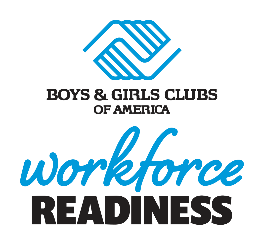 Conducting Focus Groups with TeensThis document outlines practices for conducting successful focus groups with teen members.WHY?In your ongoing effort to continuously improve the Club for your members, you may occasionally want to solicit feedback in a group setting.  After all, Club members are the experts when it comes to understanding what makes the Club a great place to belong. Asking teens what they think in a small group setting can provide you with rich insight and can help to deepen your understanding of data obtained through a survey, like National Youth Outcomes Initiative survey.  WHO?Staff:Two staff should be present during the group discussion – one who is focused on really listening to the feedback and facilitating the discussion, and another who can focus on taking good notes.Staff who have good relationships or a good rapport with members are ideal; they are best able to draw out honest feedback from participants.Participants:Volunteers!  Participation should not be mandatory; provide an opportunity to opt-out6-8 participants is ideal (max of 10) Homogeneity:Groups should not contain wide age ranges; focus each session to a 2-3 year age spanConduct same-gender sessions when possibleWHERE?Choose a quiet room with limited distractionsSet up ahead of timeProvide refreshmentsConsider providing “table toys”, such as pipe cleaners, plastic slinkys or legos – something for members to manipulate while participating in the conversationHOW?Duration: 30-45 minutesDetermine your priorities for the session beforehand, and focus your discussion on the 2-3 key questions you’d find the most value in being able to answerCreate a safe, trusting atmosphere; this is essential to obtaining honest feedbackRespect the participants Recommended Agenda (and tips!):WelcomeState the purpose of the session; explain the value of their participation and feedback:“We would like to make the Club more enjoyable for teens. We’d like for more teens to join the Club and for teen members to come to the Club more often.  As Club members, you are the experts, and we’d like your thoughts about how we can improve the Club to make the Club a better place for teens.”Provide ground rules: There are no right or wrong answers to questions.  We’re asking for opinions, and all opinions are welcome.You do not need to all agree, but that all opinions will be heard and respected.No put-downs; don't attack someone personally.It's O.K. to ask for understanding/clarity.Confidentiality is important - opinions expressed by other members in this room should stay in this room.Key Question:Plan your questions ahead of time, and order them from more general to more specific. Here are some recommended questions for a focus group on teen recruitment and retention. Possible follow up questions:What would make you want to come to the Club more often? What enhancements or improvements would you like to see at your local Boys & Girls Club to make it your dream Club? How does technology play out in this picture?The Boys & Girls Club has been working aggressively to attract more teens to the Clubs, and we could use your help. What are the best ways for the Boys & Girls Club to provide information about its services to teens? How should the Clubs be communicating with teens?If you have friends who know about the Club and its services, but do not attend - why do you think they don't come to the Club? What do we need to do to get them to become members of the Club?What are the three most important things that the Boys & Girls Club could do within the next year to dramatically improve your Club experience?Key Question:Try to engage all participants so that you’re not just getting the opinions of the vocal minority.Possible follow up questions:Begin with a general question, and ask all participants for their thoughts.  This gets them all talking toward the beginning of the session.If one or a couple of youth are dominating the air space, use questions like “What does everyone else think?” to draw out more reserved participants.  Activities that ask participants to think on their own first, and provide a moment for reflection or writing down their own thoughts before taking feedback aloud from the group may also help even out the air space in such circumstances.Use “we” instead of “you”.  This prevents individual participants from feeling called out for expressing their opinions.  For example, “It sounds like we feel ________ about ______.”Instead of asking “Why?,” which can feel accusatory and put youth on the spot, dig deeper on issues of interest using questions like “Can anyone tell me more about that?”, which can be asked of the whole groupRe-state what youth are telling you to be sure you’ve understood.  This also gives the note-taker more time to record the feedback.Wrap up:Remind participants of the goal for the sessionSummarize the ideas that have been sharedAsk each participant to tell you which idea they think will be most helpful to achieving your goal. Go around the circle and give everyone a chance to answer this question. This will ensure that everyone has an opportunity to share at least one thought before the session is over.Consider handing out index cards at the very end of the session and inviting participants to write down any thoughts or ideas they didn’t want to share out loud, and giving them to the facilitator or putting them in a drop box.Thank participants for their time and for offering their opinions.  Tell them what will be done with their feedback, but be careful not to commit to making changes you aren’t sure can be made.WHAT’S NEXT?Now that your members have taken time to provide you with great information, create a plan to put it to use.First, transcribe your note-taker’s notes and anything fresh in your memory that wasn’t captured during the session into a coherent, single document.If the focus group was conducted at multiple sites within your organization, dedicate someone to look at the feedback across sites.  What themes were the same across sites?  What was different?Dedicate a meeting to reviewing the results of the focus group with other staff.  In your meeting, begin the action planning process.  Brainstorm solutions to problems brought to light by the participants, and discuss feasibility of any ideas for improvement or solutions raised in the focus group.Develop action plan for making improvements.Once changes have been implemented, allow time for change to take place.